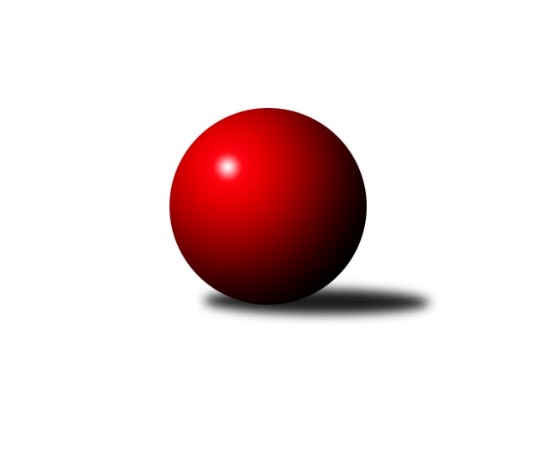 Č.16Ročník 2021/2022	1.6.2024 Jihomoravský KP2 jih 2021/2022Statistika 16. kolaTabulka družstev:		družstvo	záp	výh	rem	proh	skore	sety	průměr	body	plné	dorážka	chyby	1.	SK Podlužan Prušánky D	16	15	1	0	79.5 : 16.5 	(91.5 : 36.5)	1781	31	1227	554	22.3	2.	TJ Sokol Šanov D	16	13	0	3	71.5 : 24.5 	(87.5 : 40.5)	1744	26	1209	535	26.1	3.	TJ Sokol Kuchařovice	16	12	0	4	62.0 : 34.0 	(74.5 : 53.5)	1713	24	1175	538	32.6	4.	TJ Sokol Šanov C	16	11	1	4	62.0 : 34.0 	(71.5 : 56.5)	1688	23	1170	518	28.8	5.	SK STAK Domanín	16	11	0	5	66.0 : 30.0 	(79.0 : 49.0)	1672	22	1164	508	32.7	6.	SK Podlužan Prušánky C	16	8	1	7	52.5 : 43.5 	(75.5 : 52.5)	1701	17	1175	526	30	7.	TJ Sokol Vracov C	16	8	0	8	50.5 : 45.5 	(59.0 : 69.0)	1575	16	1120	455	42.6	8.	KK Vyškov G	16	7	0	9	41.0 : 55.0 	(60.0 : 68.0)	1609	14	1127	483	34.3	9.	TJ Sokol Mistřín D	16	7	0	9	40.0 : 56.0 	(62.0 : 66.0)	1581	14	1124	458	43.4	10.	SK Baník Ratíškovice D	16	6	0	10	45.0 : 51.0 	(61.5 : 66.5)	1595	12	1143	452	41.9	11.	KK Vyškov E	16	6	0	10	43.0 : 53.0 	(62.5 : 65.5)	1629	12	1140	489	37.6	12.	KC Hodonín	16	3	0	13	23.5 : 72.5 	(40.5 : 87.5)	1524	6	1089	435	47.3	13.	TJ Jiskra Kyjov B	16	2	0	14	18.0 : 78.0 	(34.0 : 94.0)	1461	4	1051	410	53.2	14.	KK Vyškov F	16	1	1	14	17.5 : 78.5 	(37.0 : 91.0)	1506	3	1080	426	53.6Tabulka doma:		družstvo	záp	výh	rem	proh	skore	sety	průměr	body	maximum	minimum	1.	SK Podlužan Prušánky D	8	8	0	0	41.5 : 6.5 	(45.0 : 19.0)	1875	16	1969	1797	2.	SK STAK Domanín	8	7	0	1	38.0 : 10.0 	(42.5 : 21.5)	1586	14	1642	1525	3.	TJ Sokol Kuchařovice	8	7	0	1	36.5 : 11.5 	(43.5 : 20.5)	1749	14	1817	1691	4.	TJ Sokol Šanov D	8	7	0	1	36.0 : 12.0 	(43.5 : 20.5)	1765	14	1792	1721	5.	TJ Sokol Šanov C	8	5	1	2	30.0 : 18.0 	(35.5 : 28.5)	1720	11	1795	1660	6.	KK Vyškov E	8	4	0	4	26.0 : 22.0 	(34.5 : 29.5)	1624	8	1710	1535	7.	SK Baník Ratíškovice D	8	4	0	4	25.5 : 22.5 	(31.0 : 33.0)	1599	8	1670	1527	8.	KK Vyškov G	9	4	0	5	22.0 : 32.0 	(31.5 : 40.5)	1586	8	1682	1264	9.	SK Podlužan Prušánky C	7	3	0	4	20.5 : 21.5 	(32.5 : 23.5)	1796	6	1890	1718	10.	TJ Sokol Vracov C	7	3	0	4	19.0 : 23.0 	(23.5 : 32.5)	1586	6	1670	1481	11.	TJ Sokol Mistřín D	8	3	0	5	15.0 : 33.0 	(29.0 : 35.0)	1623	6	1676	1588	12.	TJ Jiskra Kyjov B	8	2	0	6	11.5 : 36.5 	(20.0 : 44.0)	1469	4	1545	1369	13.	KK Vyškov F	8	1	1	6	12.5 : 35.5 	(22.0 : 42.0)	1487	3	1573	1356	14.	KC Hodonín	9	1	0	8	9.5 : 44.5 	(21.0 : 51.0)	1537	2	1593	1493Tabulka venku:		družstvo	záp	výh	rem	proh	skore	sety	průměr	body	maximum	minimum	1.	SK Podlužan Prušánky D	8	7	1	0	38.0 : 10.0 	(46.5 : 17.5)	1784	15	1898	1643	2.	TJ Sokol Šanov D	8	6	0	2	35.5 : 12.5 	(44.0 : 20.0)	1758	12	1873	1616	3.	TJ Sokol Šanov C	8	6	0	2	32.0 : 16.0 	(36.0 : 28.0)	1691	12	1801	1587	4.	SK Podlužan Prušánky C	9	5	1	3	32.0 : 22.0 	(43.0 : 29.0)	1685	11	1774	1533	5.	TJ Sokol Kuchařovice	8	5	0	3	25.5 : 22.5 	(31.0 : 33.0)	1711	10	1838	1592	6.	TJ Sokol Vracov C	9	5	0	4	31.5 : 22.5 	(35.5 : 36.5)	1573	10	1754	1367	7.	SK STAK Domanín	8	4	0	4	28.0 : 20.0 	(36.5 : 27.5)	1687	8	1744	1581	8.	TJ Sokol Mistřín D	8	4	0	4	25.0 : 23.0 	(33.0 : 31.0)	1571	8	1683	1358	9.	KK Vyškov G	7	3	0	4	19.0 : 23.0 	(28.5 : 27.5)	1629	6	1717	1448	10.	KC Hodonín	7	2	0	5	14.0 : 28.0 	(19.5 : 36.5)	1521	4	1733	1383	11.	SK Baník Ratíškovice D	8	2	0	6	19.5 : 28.5 	(30.5 : 33.5)	1598	4	1718	1421	12.	KK Vyškov E	8	2	0	6	17.0 : 31.0 	(28.0 : 36.0)	1630	4	1802	1461	13.	TJ Jiskra Kyjov B	8	0	0	8	6.5 : 41.5 	(14.0 : 50.0)	1460	0	1577	1295	14.	KK Vyškov F	8	0	0	8	5.0 : 43.0 	(15.0 : 49.0)	1497	0	1587	1354Tabulka podzimní části:		družstvo	záp	výh	rem	proh	skore	sety	průměr	body	doma	venku	1.	SK Podlužan Prušánky D	14	13	1	0	70.5 : 13.5 	(82.5 : 29.5)	1781	27 	7 	0 	0 	6 	1 	0	2.	TJ Sokol Šanov D	14	12	0	2	66.5 : 17.5 	(80.5 : 31.5)	1744	24 	6 	0 	1 	6 	0 	1	3.	TJ Sokol Šanov C	14	10	1	3	54.0 : 30.0 	(62.0 : 50.0)	1662	21 	5 	1 	2 	5 	0 	1	4.	SK STAK Domanín	14	10	0	4	58.0 : 26.0 	(68.0 : 44.0)	1671	20 	6 	0 	1 	4 	0 	3	5.	TJ Sokol Kuchařovice	14	10	0	4	52.5 : 31.5 	(63.5 : 48.5)	1705	20 	6 	0 	1 	4 	0 	3	6.	TJ Sokol Vracov C	14	7	0	7	44.5 : 39.5 	(50.0 : 62.0)	1573	14 	3 	0 	3 	4 	0 	4	7.	SK Podlužan Prušánky C	14	6	1	7	40.5 : 43.5 	(62.5 : 49.5)	1707	13 	2 	0 	4 	4 	1 	3	8.	SK Baník Ratíškovice D	14	6	0	8	40.5 : 43.5 	(56.5 : 55.5)	1609	12 	4 	0 	3 	2 	0 	5	9.	TJ Sokol Mistřín D	14	6	0	8	36.0 : 48.0 	(54.0 : 58.0)	1594	12 	3 	0 	4 	3 	0 	4	10.	KK Vyškov G	14	6	0	8	35.0 : 49.0 	(52.0 : 60.0)	1608	12 	3 	0 	5 	3 	0 	3	11.	KK Vyškov E	14	5	0	9	38.0 : 46.0 	(55.0 : 57.0)	1628	10 	3 	0 	4 	2 	0 	5	12.	KC Hodonín	14	3	0	11	23.5 : 60.5 	(35.5 : 76.5)	1549	6 	1 	0 	7 	2 	0 	4	13.	KK Vyškov F	14	1	1	12	16.0 : 68.0 	(35.0 : 77.0)	1488	3 	1 	1 	5 	0 	0 	7	14.	TJ Jiskra Kyjov B	14	1	0	13	12.5 : 71.5 	(27.0 : 85.0)	1461	2 	1 	0 	5 	0 	0 	8Tabulka jarní části:		družstvo	záp	výh	rem	proh	skore	sety	průměr	body	doma	venku	1.	SK Podlužan Prušánky C	2	2	0	0	12.0 : 0.0 	(13.0 : 3.0)	1721	4 	1 	0 	0 	1 	0 	0 	2.	TJ Sokol Kuchařovice	2	2	0	0	9.5 : 2.5 	(11.0 : 5.0)	1698	4 	1 	0 	0 	1 	0 	0 	3.	SK Podlužan Prušánky D	2	2	0	0	9.0 : 3.0 	(9.0 : 7.0)	1833	4 	1 	0 	0 	1 	0 	0 	4.	SK STAK Domanín	2	1	0	1	8.0 : 4.0 	(11.0 : 5.0)	1636	2 	1 	0 	0 	0 	0 	1 	5.	TJ Sokol Šanov C	2	1	0	1	8.0 : 4.0 	(9.5 : 6.5)	1737	2 	0 	0 	0 	1 	0 	1 	6.	TJ Sokol Vracov C	2	1	0	1	6.0 : 6.0 	(9.0 : 7.0)	1607	2 	0 	0 	1 	1 	0 	0 	7.	KK Vyškov G	2	1	0	1	6.0 : 6.0 	(8.0 : 8.0)	1696	2 	1 	0 	0 	0 	0 	1 	8.	TJ Jiskra Kyjov B	2	1	0	1	5.5 : 6.5 	(7.0 : 9.0)	1480	2 	1 	0 	1 	0 	0 	0 	9.	KK Vyškov E	2	1	0	1	5.0 : 7.0 	(7.5 : 8.5)	1674	2 	1 	0 	0 	0 	0 	1 	10.	TJ Sokol Šanov D	2	1	0	1	5.0 : 7.0 	(7.0 : 9.0)	1809	2 	1 	0 	0 	0 	0 	1 	11.	TJ Sokol Mistřín D	2	1	0	1	4.0 : 8.0 	(8.0 : 8.0)	1562	2 	0 	0 	1 	1 	0 	0 	12.	SK Baník Ratíškovice D	2	0	0	2	4.5 : 7.5 	(5.0 : 11.0)	1518	0 	0 	0 	1 	0 	0 	1 	13.	KK Vyškov F	2	0	0	2	1.5 : 10.5 	(2.0 : 14.0)	1580	0 	0 	0 	1 	0 	0 	1 	14.	KC Hodonín	2	0	0	2	0.0 : 12.0 	(5.0 : 11.0)	1489	0 	0 	0 	1 	0 	0 	1 Zisk bodů pro družstvo:		jméno hráče	družstvo	body	zápasy	v %	dílčí body	sety	v %	1.	Kristýna Blechová 	TJ Sokol Šanov D 	12	/	14	(86%)	21	/	28	(75%)	2.	Zbyněk Vašina 	SK STAK Domanín  	12	/	15	(80%)	21	/	30	(70%)	3.	Richard Juřík 	SK STAK Domanín  	11	/	13	(85%)	20	/	26	(77%)	4.	Dušan Jalůvka 	TJ Sokol Kuchařovice 	10.5	/	16	(66%)	19	/	32	(59%)	5.	Jana Kurialová 	KK Vyškov E 	10	/	11	(91%)	19	/	22	(86%)	6.	Aleš Zálešák 	SK Podlužan Prušánky D 	10	/	11	(91%)	15	/	22	(68%)	7.	Pavel Petrů 	TJ Sokol Šanov C 	10	/	12	(83%)	16.5	/	24	(69%)	8.	Jakub Toman 	SK Podlužan Prušánky D 	10	/	13	(77%)	18	/	26	(69%)	9.	Darina Kubíčková 	KK Vyškov G 	10	/	15	(67%)	21	/	30	(70%)	10.	Marta Volfová 	TJ Sokol Šanov C 	10	/	15	(67%)	17.5	/	30	(58%)	11.	Michal Tušl 	SK Podlužan Prušánky D 	9	/	11	(82%)	19	/	22	(86%)	12.	Zbyněk Kasal 	TJ Sokol Kuchařovice 	9	/	12	(75%)	15	/	24	(63%)	13.	Milan Číhal 	TJ Sokol Kuchařovice 	9	/	13	(69%)	19	/	26	(73%)	14.	Vendula Štrajtová 	KK Vyškov G 	9	/	13	(69%)	17	/	26	(65%)	15.	Jakub Juřík 	SK STAK Domanín  	9	/	16	(56%)	17.5	/	32	(55%)	16.	Josef Toman 	SK Podlužan Prušánky D 	8.5	/	14	(61%)	18.5	/	28	(66%)	17.	Marta Beranová 	SK Baník Ratíškovice D 	8	/	9	(89%)	12	/	18	(67%)	18.	Ondřej Repík 	TJ Sokol Vracov C 	8	/	11	(73%)	11.5	/	22	(52%)	19.	Martina Nejedlíková 	TJ Sokol Vracov C 	8	/	11	(73%)	11.5	/	22	(52%)	20.	Josef Šlahůnek 	SK STAK Domanín  	8	/	12	(67%)	15	/	24	(63%)	21.	Filip Benada 	SK Podlužan Prušánky C 	8	/	13	(62%)	17	/	26	(65%)	22.	Milana Alánová 	KK Vyškov E 	8	/	16	(50%)	16	/	32	(50%)	23.	Ivana Blechová 	TJ Sokol Šanov D 	7.5	/	11	(68%)	15	/	22	(68%)	24.	Jaroslav Šindelář 	TJ Sokol Šanov D 	7	/	9	(78%)	13.5	/	18	(75%)	25.	Stanislav Zálešák 	SK Podlužan Prušánky D 	7	/	10	(70%)	15	/	20	(75%)	26.	Michal Šmýd 	TJ Sokol Vracov C 	7	/	10	(70%)	14	/	20	(70%)	27.	Radek Vrška 	TJ Sokol Šanov D 	7	/	11	(64%)	16	/	22	(73%)	28.	Pavel Martinek 	TJ Sokol Šanov C 	7	/	11	(64%)	13	/	22	(59%)	29.	Miroslav Vojtěch 	TJ Sokol Kuchařovice 	7	/	13	(54%)	16	/	26	(62%)	30.	Zdeněk Hosaja 	SK Podlužan Prušánky C 	7	/	14	(50%)	17.5	/	28	(63%)	31.	Marcel Šebek 	SK Baník Ratíškovice D 	6.5	/	11	(59%)	11	/	22	(50%)	32.	Libor Kuja 	SK Podlužan Prušánky C 	6	/	11	(55%)	13	/	22	(59%)	33.	Tomáš Slížek 	SK Podlužan Prušánky C 	6	/	11	(55%)	11	/	22	(50%)	34.	Jan Vejmola 	KK Vyškov F 	6	/	13	(46%)	11.5	/	26	(44%)	35.	Tomáš Koplík st.	SK Baník Ratíškovice D 	5	/	8	(63%)	10.5	/	16	(66%)	36.	Lukáš Ingr 	KC Hodonín 	5	/	10	(50%)	9	/	20	(45%)	37.	František Jelínek 	KK Vyškov F 	5	/	11	(45%)	9	/	22	(41%)	38.	Jitka Usnulová 	KK Vyškov E 	5	/	12	(42%)	11	/	24	(46%)	39.	Eva Paulíčková 	TJ Jiskra Kyjov B 	5	/	12	(42%)	8.5	/	24	(35%)	40.	Tereza Vidlářová 	KK Vyškov G 	5	/	15	(33%)	15	/	30	(50%)	41.	Jakub Vančík 	TJ Jiskra Kyjov B 	4.5	/	11	(41%)	8	/	22	(36%)	42.	Jiří Alán 	KK Vyškov F 	4.5	/	15	(30%)	11.5	/	30	(38%)	43.	Dennis Urc 	TJ Sokol Mistřín D 	4	/	6	(67%)	10	/	12	(83%)	44.	Ivan Torony 	TJ Sokol Šanov D 	4	/	6	(67%)	7	/	12	(58%)	45.	Vojtěch Filípek 	SK STAK Domanín  	4	/	6	(67%)	5.5	/	12	(46%)	46.	Oldřiška Varmužová 	TJ Sokol Šanov C 	4	/	6	(67%)	5	/	12	(42%)	47.	Petr Bakaj ml.	TJ Sokol Šanov D 	4	/	7	(57%)	8	/	14	(57%)	48.	Pavel Pěček 	TJ Sokol Mistřín D 	4	/	7	(57%)	7	/	14	(50%)	49.	Jana Kovářová 	KK Vyškov E 	4	/	7	(57%)	6.5	/	14	(46%)	50.	Adam Podéšť 	SK Baník Ratíškovice D 	4	/	8	(50%)	8	/	16	(50%)	51.	Veronika Presová 	TJ Sokol Vracov C 	4	/	8	(50%)	7	/	16	(44%)	52.	Štěpán Kříž 	KC Hodonín 	4	/	9	(44%)	11	/	18	(61%)	53.	Jindřich Burďák 	TJ Jiskra Kyjov B 	4	/	13	(31%)	12.5	/	26	(48%)	54.	Dan Schüler 	KC Hodonín 	4	/	13	(31%)	12	/	26	(46%)	55.	Milan Šimek 	SK Podlužan Prušánky C 	3.5	/	7	(50%)	9	/	14	(64%)	56.	Radek Břečka 	TJ Sokol Vracov C 	3.5	/	8	(44%)	5.5	/	16	(34%)	57.	Adam Pavel Špaček 	TJ Sokol Mistřín D 	3	/	4	(75%)	7	/	8	(88%)	58.	Václav Luža 	TJ Sokol Mistřín D 	3	/	4	(75%)	6	/	8	(75%)	59.	Jana Kulová 	TJ Sokol Šanov C 	3	/	5	(60%)	8	/	10	(80%)	60.	Zdeněk Klečka 	SK Podlužan Prušánky D 	3	/	5	(60%)	6	/	10	(60%)	61.	Stanislav Červenka 	TJ Sokol Šanov C 	3	/	8	(38%)	7	/	16	(44%)	62.	Václav Koplík 	SK Baník Ratíškovice D 	3	/	8	(38%)	5	/	16	(31%)	63.	Martin Švrček 	SK Baník Ratíškovice D 	3	/	9	(33%)	8	/	18	(44%)	64.	Drahomír Urc 	TJ Sokol Mistřín D 	2	/	2	(100%)	3	/	4	(75%)	65.	Jakub Mecl 	SK Baník Ratíškovice D 	2	/	2	(100%)	2	/	4	(50%)	66.	Monika Sladká 	TJ Sokol Šanov D 	2	/	3	(67%)	4	/	6	(67%)	67.	Lubomír Kyselka 	TJ Sokol Mistřín D 	2	/	3	(67%)	3	/	6	(50%)	68.	Antonín Pihar 	SK Podlužan Prušánky C 	2	/	3	(67%)	3	/	6	(50%)	69.	Jiří Lauko 	SK Podlužan Prušánky C 	2	/	4	(50%)	5	/	8	(63%)	70.	Ilona Lužová 	TJ Sokol Mistřín D 	2	/	4	(50%)	3	/	8	(38%)	71.	Michal Plášek 	TJ Sokol Vracov C 	2	/	5	(40%)	4	/	10	(40%)	72.	Ludmila Tomiczková 	KK Vyškov E 	2	/	6	(33%)	4	/	12	(33%)	73.	Petr Bařina 	TJ Sokol Mistřín D 	2	/	6	(33%)	4	/	12	(33%)	74.	Lucie Horalíková 	KK Vyškov G 	2	/	10	(20%)	4	/	20	(20%)	75.	Jiří Kunz 	KC Hodonín 	2	/	13	(15%)	3	/	26	(12%)	76.	Kateřina Bařinová 	TJ Sokol Mistřín D 	1.5	/	8	(19%)	8	/	16	(50%)	77.	Jaromír Tomiczek 	KK Vyškov E 	1	/	1	(100%)	2	/	2	(100%)	78.	Petr Blecha 	TJ Sokol Šanov D 	1	/	1	(100%)	2	/	2	(100%)	79.	Lenka Spišiaková 	TJ Sokol Šanov C 	1	/	2	(50%)	1	/	4	(25%)	80.	Tomáš Pokoj 	SK Baník Ratíškovice D 	1	/	3	(33%)	3	/	6	(50%)	81.	Daniel Ilčík 	TJ Sokol Mistřín D 	1	/	4	(25%)	3	/	8	(38%)	82.	Karel Nahodil 	TJ Sokol Kuchařovice 	1	/	4	(25%)	2	/	8	(25%)	83.	Sabina Šebelová 	KK Vyškov G 	1	/	7	(14%)	3	/	14	(21%)	84.	Nikola Plášková 	TJ Sokol Vracov C 	1	/	8	(13%)	3.5	/	16	(22%)	85.	Běla Omastová 	KK Vyškov E 	1	/	10	(10%)	4	/	20	(20%)	86.	Jiří Ksenič 	TJ Sokol Kuchařovice 	0.5	/	2	(25%)	1	/	4	(25%)	87.	Karel Mecl 	SK Baník Ratíškovice D 	0.5	/	2	(25%)	1	/	4	(25%)	88.	Petr Růžička 	TJ Jiskra Kyjov B 	0.5	/	3	(17%)	1	/	6	(17%)	89.	Dušan Urubek 	TJ Sokol Mistřín D 	0.5	/	7	(7%)	4	/	14	(29%)	90.	Filip Schreiber 	KC Hodonín 	0.5	/	16	(3%)	2.5	/	32	(8%)	91.	Pavel Důbrava 	KC Hodonín 	0	/	1	(0%)	1	/	2	(50%)	92.	Milan Póla 	TJ Sokol Kuchařovice 	0	/	1	(0%)	0.5	/	2	(25%)	93.	Michaela Malinková 	KK Vyškov E 	0	/	1	(0%)	0	/	2	(0%)	94.	Roman Kouřil 	KK Vyškov G 	0	/	1	(0%)	0	/	2	(0%)	95.	Dana Zelinová 	SK STAK Domanín  	0	/	1	(0%)	0	/	2	(0%)	96.	Petr Bábíček 	SK Baník Ratíškovice D 	0	/	2	(0%)	0	/	4	(0%)	97.	Václav Starý 	TJ Sokol Kuchařovice 	0	/	2	(0%)	0	/	4	(0%)	98.	Václav Luža ml.	TJ Sokol Mistřín D 	0	/	4	(0%)	1	/	8	(13%)	99.	Jakub Růžička 	TJ Jiskra Kyjov B 	0	/	5	(0%)	2	/	10	(20%)	100.	Alice Paulíčková 	TJ Jiskra Kyjov B 	0	/	5	(0%)	0	/	10	(0%)	101.	Soňa Pavlová 	KK Vyškov F 	0	/	7	(0%)	2	/	14	(14%)	102.	Lumír Hanzelka 	KK Vyškov F 	0	/	8	(0%)	1	/	16	(6%)	103.	Hana Fialová 	KK Vyškov F 	0	/	10	(0%)	2	/	20	(10%)	104.	Radim Šubrt 	TJ Jiskra Kyjov B 	0	/	14	(0%)	2	/	28	(7%)Průměry na kuželnách:		kuželna	průměr	plné	dorážka	chyby	výkon na hráče	1.	Prušánky, 1-4	1788	1233	555	31.1	(447.2)	2.	Šanov, 1-4	1693	1184	508	35.3	(423.3)	3.	TJ Sokol Mistřín, 1-4	1654	1159	495	37.7	(413.6)	4.	TJ Sokol Vracov, 1-6	1620	1149	471	39.4	(405.2)	5.	Ratíškovice, 1-4	1594	1122	471	38.7	(398.6)	6.	KK Vyškov, 1-4	1579	1117	462	40.2	(394.9)	7.	Domanín, 1-2	1537	1084	453	34.8	(384.4)	8.	Kyjov, 1-2	1527	1092	434	47.3	(381.8)Nejlepší výkony na kuželnách:Prušánky, 1-4SK Podlužan Prušánky D	1969	6. kolo	Josef Toman 	SK Podlužan Prušánky D	511	6. koloSK Podlužan Prušánky D	1923	14. kolo	Stanislav Zálešák 	SK Podlužan Prušánky D	510	5. koloSK Podlužan Prušánky D	1911	4. kolo	Kristýna Blechová 	TJ Sokol Šanov D	500	9. koloSK Podlužan Prušánky D	1898	5. kolo	Marta Beranová 	SK Baník Ratíškovice D	497	13. koloSK Podlužan Prušánky C	1890	5. kolo	Jindřich Burďák 	TJ Jiskra Kyjov B	497	7. koloSK Podlužan Prušánky D	1886	16. kolo	Jakub Toman 	SK Podlužan Prušánky D	497	14. koloTJ Sokol Šanov D	1873	16. kolo	Michal Tušl 	SK Podlužan Prušánky D	495	4. koloTJ Sokol Šanov D	1858	9. kolo	Jana Kurialová 	KK Vyškov E	492	1. koloSK Podlužan Prušánky D	1851	8. kolo	Michal Tušl 	SK Podlužan Prušánky D	492	6. koloTJ Sokol Kuchařovice	1838	12. kolo	Stanislav Zálešák 	SK Podlužan Prušánky D	492	14. koloŠanov, 1-4SK Podlužan Prušánky D	1874	3. kolo	Milan Číhal 	TJ Sokol Kuchařovice	502	9. koloTJ Sokol Šanov D	1855	11. kolo	Kristýna Blechová 	TJ Sokol Šanov D	494	11. koloTJ Sokol Kuchařovice	1817	1. kolo	Jakub Toman 	SK Podlužan Prušánky D	490	3. koloTJ Sokol Šanov C	1795	14. kolo	Miroslav Vojtěch 	TJ Sokol Kuchařovice	485	5. koloTJ Sokol Šanov D	1792	13. kolo	Jiří Lauko 	SK Podlužan Prušánky C	480	13. koloTJ Sokol Šanov D	1788	8. kolo	Marta Volfová 	TJ Sokol Šanov C	477	11. koloTJ Sokol Kuchařovice	1785	11. kolo	Marta Volfová 	TJ Sokol Šanov C	476	9. koloTJ Sokol Šanov D	1783	10. kolo	Ivana Blechová 	TJ Sokol Šanov D	476	11. koloTJ Sokol Šanov D	1783	3. kolo	Radek Vrška 	TJ Sokol Šanov D	476	11. koloTJ Sokol Kuchařovice	1780	3. kolo	Milan Číhal 	TJ Sokol Kuchařovice	474	11. koloTJ Sokol Mistřín, 1-4SK Podlužan Prušánky D	1832	12. kolo	Stanislav Zálešák 	SK Podlužan Prušánky D	495	12. koloTJ Sokol Šanov C	1801	15. kolo	Marta Volfová 	TJ Sokol Šanov C	494	15. koloSK Podlužan Prušánky C	1774	11. kolo	Filip Benada 	SK Podlužan Prušánky C	487	11. koloTJ Sokol Šanov D	1762	7. kolo	Pavel Martinek 	TJ Sokol Šanov C	476	15. koloSK STAK Domanín 	1744	9. kolo	Adam Pavel Špaček 	TJ Sokol Mistřín D	456	1. koloTJ Sokol Mistřín D	1676	7. kolo	Michal Tušl 	SK Podlužan Prušánky D	456	12. koloTJ Sokol Mistřín D	1643	1. kolo	Josef Šlahůnek 	SK STAK Domanín 	454	9. koloTJ Sokol Mistřín D	1634	12. kolo	Aleš Zálešák 	SK Podlužan Prušánky D	449	12. koloTJ Sokol Mistřín D	1634	5. kolo	Milan Šimek 	SK Podlužan Prušánky C	446	11. koloTJ Sokol Mistřín D	1623	3. kolo	Dennis Urc 	TJ Sokol Mistřín D	446	11. koloTJ Sokol Vracov, 1-6SK Podlužan Prušánky D	1779	15. kolo	Darina Kubíčková 	KK Vyškov G	491	1. koloKK Vyškov G	1709	1. kolo	Marta Volfová 	TJ Sokol Šanov C	489	10. koloTJ Sokol Šanov C	1674	10. kolo	Michal Tušl 	SK Podlužan Prušánky D	482	15. koloTJ Sokol Vracov C	1670	8. kolo	Aleš Zálešák 	SK Podlužan Prušánky D	461	15. koloTJ Sokol Šanov D	1656	6. kolo	Vendula Štrajtová 	KK Vyškov G	454	1. koloSK Podlužan Prušánky C	1643	8. kolo	Veronika Presová 	TJ Sokol Vracov C	442	15. koloTJ Sokol Vracov C	1624	3. kolo	Marcel Šebek 	SK Baník Ratíškovice D	436	3. koloTJ Sokol Vracov C	1608	10. kolo	Michal Šmýd 	TJ Sokol Vracov C	434	3. koloSK Baník Ratíškovice D	1587	3. kolo	Jakub Toman 	SK Podlužan Prušánky D	432	15. koloTJ Sokol Vracov C	1579	12. kolo	František Jelínek 	KK Vyškov F	428	12. koloRatíškovice, 1-4SK Podlužan Prušánky C	1762	6. kolo	Daniel Ilčík 	TJ Sokol Mistřín D	479	14. koloTJ Sokol Šanov D	1704	14. kolo	Jana Kurialová 	KK Vyškov E	470	6. koloTJ Sokol Šanov C	1703	8. kolo	Zdeněk Hosaja 	SK Podlužan Prušánky C	459	6. koloSK STAK Domanín 	1694	2. kolo	Miroslav Vojtěch 	TJ Sokol Kuchařovice	454	4. koloTJ Sokol Kuchařovice	1687	4. kolo	Martin Švrček 	SK Baník Ratíškovice D	452	2. koloTJ Sokol Mistřín D	1683	14. kolo	Ondřej Repík 	TJ Sokol Vracov C	451	16. koloSK Podlužan Prušánky C	1680	16. kolo	Petr Bakaj ml.	TJ Sokol Šanov D	450	14. koloSK Baník Ratíškovice D	1670	6. kolo	Filip Benada 	SK Podlužan Prušánky C	449	6. koloSK Baník Ratíškovice D	1668	12. kolo	Kristýna Blechová 	TJ Sokol Šanov D	449	4. koloTJ Sokol Vracov C	1645	16. kolo	Marta Beranová 	SK Baník Ratíškovice D	448	8. koloKK Vyškov, 1-4TJ Sokol Šanov D	1747	2. kolo	Filip Benada 	SK Podlužan Prušánky C	467	14. koloSK Podlužan Prušánky C	1736	14. kolo	Zbyněk Vašina 	SK STAK Domanín 	466	16. koloKK Vyškov E	1710	14. kolo	Kristýna Blechová 	TJ Sokol Šanov D	460	2. koloKK Vyškov G	1693	7. kolo	Darina Kubíčková 	KK Vyškov G	458	2. koloKK Vyškov E	1687	16. kolo	Marta Volfová 	TJ Sokol Šanov C	453	16. koloKK Vyškov G	1682	16. kolo	Vendula Štrajtová 	KK Vyškov G	451	4. koloTJ Sokol Kuchařovice	1678	16. kolo	Vendula Štrajtová 	KK Vyškov G	450	7. koloTJ Sokol Mistřín D	1675	10. kolo	Zdeněk Hosaja 	SK Podlužan Prušánky C	449	2. koloTJ Sokol Šanov C	1672	16. kolo	Darina Kubíčková 	KK Vyškov G	449	16. koloKK Vyškov G	1671	4. kolo	Marta Beranová 	SK Baník Ratíškovice D	448	9. koloDomanín, 1-2SK STAK Domanín 	1642	13. kolo	Richard Juřík 	SK STAK Domanín 	447	5. koloKK Vyškov E	1628	13. kolo	Jana Kurialová 	KK Vyškov E	442	13. koloSK STAK Domanín 	1627	3. kolo	Zbyněk Vašina 	SK STAK Domanín 	432	3. koloSK STAK Domanín 	1612	5. kolo	Richard Juřík 	SK STAK Domanín 	425	3. koloSK STAK Domanín 	1602	15. kolo	Zbyněk Vašina 	SK STAK Domanín 	424	13. koloTJ Sokol Šanov C	1587	12. kolo	Zbyněk Vašina 	SK STAK Domanín 	418	5. koloSK STAK Domanín 	1579	10. kolo	Milana Alánová 	KK Vyškov E	417	13. koloSK STAK Domanín 	1555	1. kolo	Jan Vejmola 	KK Vyškov F	414	1. koloSK STAK Domanín 	1547	12. kolo	Richard Juřík 	SK STAK Domanín 	414	10. koloKK Vyškov F	1534	1. kolo	Josef Šlahůnek 	SK STAK Domanín 	413	12. koloKyjov, 1-2SK Podlužan Prušánky D	1737	1. kolo	Richard Juřík 	SK STAK Domanín 	481	6. koloSK STAK Domanín 	1721	6. kolo	Aleš Zálešák 	SK Podlužan Prušánky D	456	1. koloTJ Sokol Kuchařovice	1682	8. kolo	Miroslav Vojtěch 	TJ Sokol Kuchařovice	452	8. koloTJ Jiskra Kyjov B	1545	8. kolo	Stanislav Zálešák 	SK Podlužan Prušánky D	443	1. koloTJ Sokol Vracov C	1544	4. kolo	Michal Tušl 	SK Podlužan Prušánky D	442	1. koloTJ Sokol Mistřín D	1536	16. kolo	Milan Číhal 	TJ Sokol Kuchařovice	436	8. koloTJ Jiskra Kyjov B	1534	15. kolo	Jakub Juřík 	SK STAK Domanín 	430	6. koloSK Baník Ratíškovice D	1509	15. kolo	Zbyněk Vašina 	SK STAK Domanín 	426	6. koloTJ Jiskra Kyjov B	1502	10. kolo	Štěpán Kříž 	KC Hodonín	420	12. koloKC Hodonín	1491	12. kolo	Eva Paulíčková 	TJ Jiskra Kyjov B	414	15. koloČetnost výsledků:	6.0 : 0.0	13x	5.5 : 0.5	1x	5.0 : 1.0	27x	4.5 : 1.5	3x	4.0 : 2.0	14x	3.5 : 2.5	1x	3.0 : 3.0	2x	2.0 : 4.0	13x	1.5 : 4.5	1x	1.0 : 5.0	18x	0.5 : 5.5	1x	0.0 : 6.0	18x